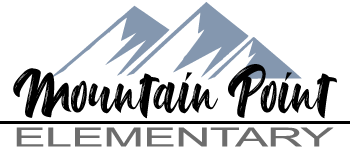 School Community CouncilAgendaAugust 26, 2021Agenda:Welcome new SCC MembersVote on ChairReview 2021-22 Land Trust Plan Review Digital Citizenship PlanReview Bus Permits/Approve or Deny Bus PermitsDecide on future meeting schedule and locationView training video and share future training opportunitiesOther